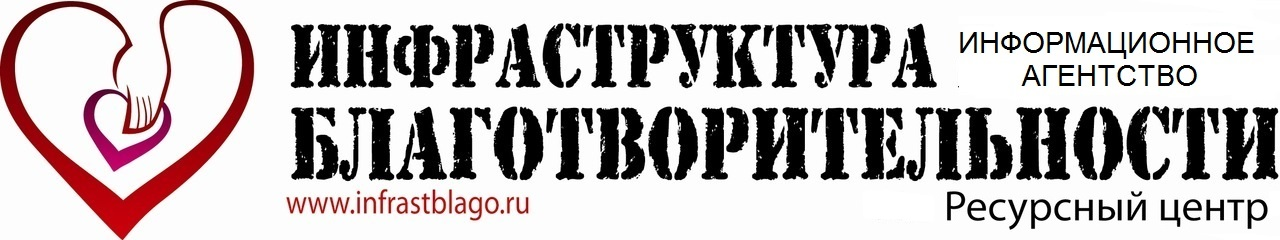 Всероссийская фотоакция«ВМЕСТЕ ПРОТИВ КОРОНАВИРУСА!»(приём заявок и  фотографий до 14 апреля 2020 г. (включительно))Здравствуйте!Приглашаем всех желающих (детей, педагогов и родителей) принять участие во Всероссийской фотоакции против коронавируса и поддержать друг друга в борьбе с новым недугом!Участие простое.  Для участия необходимо направить до 14 апреля заявку и фотографию (или несколько), на которой изображен участник, а у него в руках должен быть лист с тематической надписью: Советом по мерам предосторожности (к примеру, «мойте руки»), или с пожеланием здоровья, или с благодарностью врачам. Дети (до 14 лет) могут заменить текст на свой рисунок, посвященный темам здоровья или гигиены.О награждении:- Каждый  участник получает электронный Сертификат Всероссийского уровня.- Автор фотографии, набравшей наибольшее количество голосов, получит бактерицидный Рециркулятор воздуха (при участии в голосовании от 600 фотографий).- 30 фотографий, набравших наибольшее количество голосов, будут включены в специальный Видеоклип, посвященный борьбе с коронавирусом.- Среди организаций, направивших на участие от 30 фотографий, также будет разыгран бактерицидный Рециркулятор воздуха (при участии от 20 таких организаций). Победитель будет определен по наибольшей сумме голосов, которые набрали все её представители.Победители будут определены открытым общественным голосованием в группе сайта Вконтакте www.vk.com/konkursblago (с 1 по 30 мая 2020 г.). Для участия в голосования нужно пройти идентификацию – добавиться в данную группу.Итоги подведены после 15 июня 2020 г..Порядок участия:1) Необходимо заполнить заявку по форме в текстовом виде в файле word. В наименовании файла указывается электронный адрес, с которого направляется заявка.Также вносится организационный взнос.К заявке обязательно прилагается отсканированный документ, подтверждающий оплату оргвзноса (или изображение-скриншот при оплате онлайн).Организационный взнос:2)  Необходимо подготовить фотографию, на которых изображен участник, а у него в руках должен быть обычный бумажный лист (формата не более А3) с четкой (читаемой) надписью на русском языке (советом, пожеланием или благодарностью) до 10 слов в одно предложение. Или рисунок – для детей до 14 лет. Фотография должна быть в формате JPEG (.jpg), в наименовании  файла указывается полное ФИО изображенного участника. Количество фотографий участников может быть любое.Не принимаются фотоколлажи или фотографии, отредактированные с помощью компьютерных программ.Обратите внимание! На фотографии должен быть изображен только один человек (должно быть видно лицо, но допускается наличие медицинской маски). В том числе не должно быть изображений других людей на заднем плане.3) Направить все фотографии и заявку необходимо до 14 апреля 2020 г. (включительно) на электронный адрес blago-konkurs@mail.ru, в теме письма необходимо указать «Документы на участие в Фотоакции против коронавируса».Заявка, квитанции об оплате оргвзноса и фотографии должны быть направлены с одного электронного адреса!Публикация фотографий для голосования и рассылка Сертификатов будет произведена до 1 мая 2020 г..Вопросы по участию необходимо направлять также на blago-konkurs@mail.ru.Порядок оплаты организационного взноса:Оргвзнос оплачивается за участие каждой фотографии (за несколько можно внести общим платежом (чеком)).Два варианта оплаты:1) На реквизиты организации - денежные средства можно внести через отделение ПАО «Сбербанка России» или другого банка РФ, или списанием со счета юридического лица или с помощью системы для физических лиц «СбербанкОнлайн».Получатель ИП Володин Сергей АлександровичРасч. счет  408 028 109 380 400 065 41 в Сбербанке России ПАО, г. МоскваБИК  044 525 225Кор. счет 301 018 104 000 000 002 25 в Операционном управлении Главного управления Центрального банка Российской Федерации по Центральному федеральному округу г. Москва (ОПЕРУ Москва)ИНН  246 212 875 327ОГРН  311 246 817 900 169Наименование платежа Оргвзнос (КПП у организации нет)ИЛИ2) На карту ПАО «Сбербанка России» - денежные средства можно внести через отделение ПАО «Сбербанка России» (банкомат) или с помощью системы для физических лиц «СбербанкОнлайн».5336 6900 1875 6587Наименование платежа Оргвзнос Контактная информация:Информационное агентство «Ресурсный центр «Инфраструктура Благотворительности»»(г. Москва, www.infrastblago.ru) Основное направление деятельности - организация просветительских проектов и конкурсных программ для детей и педагогов.Осуществляет деятельность с  2011 года (организационно-правовая форма - индивидуальный предприниматель):- Свидетельство о государственной регистрации Серия 24 № 006250101 (ОГРН 311246817900169).- Свидетельство СМИ Информационное агентство № ФС 77 - 64738.- Свидетельство на товарный знак (знак обслуживания) «Инфраструктура Благотворительности» № 563578 (осуществление деятельности по классу МКТУ 41 - осуществление услуг с культурно-просветительской целью).
Контактный почтовый адрес: 125009, г. Москва, ул. Тверская, д.7,  а/я 98.Контактный телефон: 8(906)0968516. Звонки принимаются с 10.00. до 15.00. (время московское).Контактное лицо: Володин Сергей Александрович.Электронный адрес:  blago-konkurs@mail.ru.Всем участникам также рекомендуется вступить в официальную группу ИА РЦ «Инфраструктура Благотворительности» в социальной сети сайта «Вконтакте» - для получения оперативной информации по ходу реализации Акции - https://vk.com/konkursblagoОтдельные положения:- За участие всех лиц, не достигших 18-летнего возраста, отвечают родители или другие законные представители (например, педагоги).- Отправка фотографий означает согласие изображенных лиц на обработку персональных данных, а также согласие со всеми условиями данного Положения. Оргкомитет может запросить дополнительную информацию об участниках.- Подтверждением получения Оргкомитетом документов является письмо-автоответчик с электронного адреса получателя.- Фотографии должны не нарушать права и достоинства граждан, и не противоречить Законодательству РФ и условиям настоящего Положения. - Следите за правильностью написания наименования фотографий и писем. Это необходимо для правильной и оперативной обработки пакета документов. - Оргкомитет может изменять и дополнять (в одностороннем порядке) правила и порядок реализации Акции, с обязательной публикацией этих изменений на сайте Информационного агентства  www.infrastblago.ru  или в социальной сети Вконтакте https://vk.com/konkursblago  или в электронных письмах участникам.- Оргкомитет может предложить участнику заменить фотографию без объяснения причин.- Представленные материалы могут быть использованы в информационных и иных целях без выплаты какого-либо вознаграждения, также Информационное агентство имеет право после проведения Акции осуществлять различные информационные рассылки на электронные адреса, указанные участниками.- Оргкомитет не несет ответственности за ненадлежащую работу почтовых, курьерских и провайдерских служб, сетей и средств связи.- Оргкомитет не несет ответственности за использование информации об участниках или фотографий третьими лицами.- За достоверность и правильность указанных сведений (ФИО) отвечают участник или его законные представители. - Все замечания и предложения принимаются только с электронного адреса, с которого направлялась заявка.- В случае полной отмены Акции будет произведен возврат оплаченного оргвзноса в полном объеме (в течение 90 календарных дней с момента принятия решения об отмене мероприятия).- В случае намеренного нарушения условий Акции, сроков или несоответствия пакета документов Положению оргвзнос возврату не подлежит.- В случае предъявления претензий к фотографиям от третьих лиц (по вопросу авторства и т.д.), участник или его представитель обязаны самостоятельно урегулировать спорную ситуацию.Регион (наименование)Общее количество фотографийНаименование организацииПри участии от 30 фотографийОткуда Вы узнали о данном Проекте? (или кто Вам порекомендовал принять участие?)Проинформировали ли Вы своих коллег из других организаций о данном Проекте? (указать примерное количество)Номер и дата документа, об оплате оргвзноса, сумма оплатыЛьготный: Для представителей организаций, которые ранее принимали участие в проектах и конкурсах ИА РЦ «Инфраструктура Благотворительности»; для всех – при участии от 30 фотографий.170 руб. за участие одной фотографииДля остальных190 руб. за участие одной фотографии